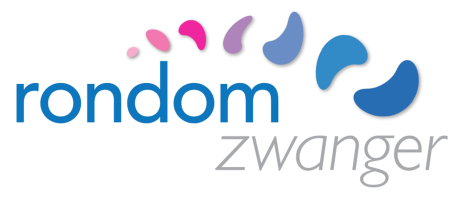 					       Zorgpad ernstige preeclampsie <34 wekenmevrouw:								of HELLP in anamnesegeboortedatum:case manager:           										         folders; www.rondomzwanger.nl/folders/Partus		klinischKraambed	afhankelijk van tensie en conditie baby klinisch of thuisweekProfessionalActieBeleidInformatie8verloskundigeintakegesprek□ counseling PNS/PND□ folder zwanger (RIVM)□ folder PNS/PND (RIVM)□ groeigids zwanger (JGZ)□ folder echoscopie9 - 11echoscopiste SGtermijnecho   bloed prikken:□ zwangerenscreening□ uitgangs toxlab□ urine screening□ op indicatie: PNS/PNDverloskundige en gynaecoloog: zorgpad opstellen                     (bij milde PE; zorgpad PIH in anamnese)verloskundige en gynaecoloog: zorgpad opstellen                     (bij milde PE; zorgpad PIH in anamnese)verloskundige en gynaecoloog: zorgpad opstellen                     (bij milde PE; zorgpad PIH in anamnese)verloskundige en gynaecoloog: zorgpad opstellen                     (bij milde PE; zorgpad PIH in anamnese)12op indicatie:echoscopiste SGverloskundigeop indicatie: nekplooi meting/ NIPTbelafspraak uitslagen13gynaecoloogcontrole□ zorgpad bespreken□ kraamzorg16 gyn / aa / klin vlkcontrole□ counselen SEO□ op indicatie:    erkenning regelen□ zwangerschapscursus19 - 20echoscopiste SGgynaecoloog20 wekenecho (dopplers)controle□ op indicatie GUO24gyn / aa / klin vlkcontrole□ BV - flesvoeding□ groeigids BV (JGZ)27echoscopiste SGgyn / aa / klin vlkgroeiechocontrole   bloed prikken:□ Hb□ op indicatie: RAL, OGTT□ folder kindsbewegingen□ folder pijnstilling□ aanbod 32 weken consult    verloskundigen30echoscopiste SGgynaecoloog kraamzorg groeiechocontrole, uitslagen □ op indicatie: anti-D□ voorlichtingsavond□ bevalplan□ intake kraamzorg32verloskundigen 1e lijngyn / aa / klin vlkcontrole34echoscopiste SGgyn / aa / klin vlkgroeiechocontrole□ bevalplan  bespreken□ belinstructies□ screening bij pasgeboren (RIVM) 36gynaecoloogcontrole□ gewicht bepalen38gyn / aa / klin vlkcontrole40gyn / aa / klin vlkcontrole□ serotiniteit bespreken□ folder serotiniteit41gyn / aa / klin vlkcontrolevruchtwater/PI